„King oft he Court“Material3 - 4 Tischtennisplatten, mehrere Tischtennisbälle und TischtennisschlägerBeschreibungZwei Spieler spielen Tischtennis, bis der Erste 7 Punkte hat. Der Sieger darf an der Tischtennisplatte bleiben, der Verlierer scheidet aus und ein neuer Ersatzspieler darf an die Tischtennisplatte. Der neue Ersatzspieler darf die Punkte des Verlierers übernehmen, der Sieger des vorhergehenden Spiels muss bei null beginnen! 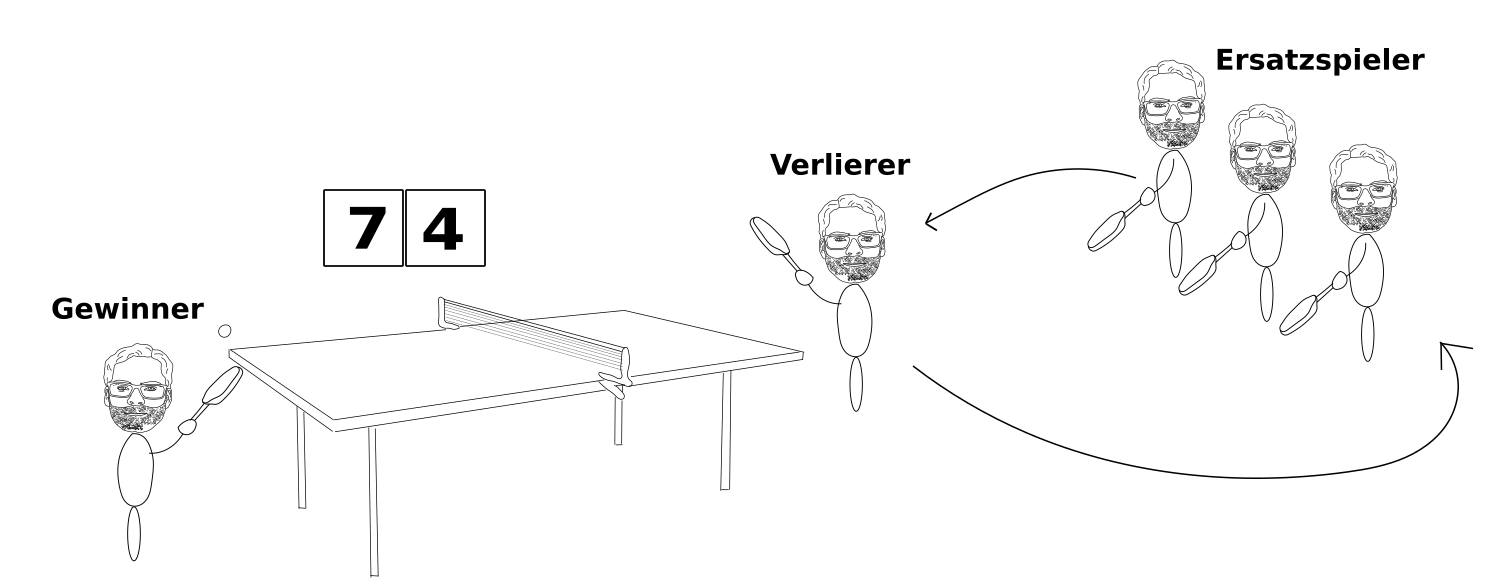 